Vinařství Holánek přijede v sobotu 22.10.2022 s pojízdnou vinotékou. Přiveze burčák a kvalitní sudová a lahvová vína. Tento týden bude za zvýhodněnou cenu polosladký Hibernal za 150 Kč (běžně 200 Kč) a suchý Tramín za 140,- Kč (běžně 180 Kč).Vinotéka bude stát od 12:30 - 12:50 u kulturního domu v Olešné.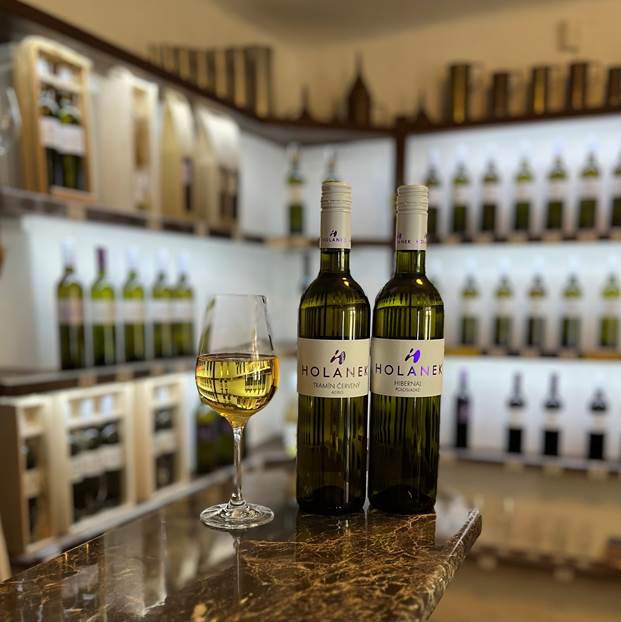 